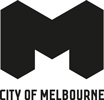 Seasonal Street Trading Permit summary and ConditionsPermit summaryA seasonal street trading permit approves street trade in public space solely within the City of Melbourne.As a permit holder, your key requirements are to:keep the street trading area and surrounding footpath in a clean and tidy state during all times of operationuse only the approved trading area attached to this permittrade only within the permitted hours of operation.This summary is subject to any requirements or conditions set out during the application process and subject to the full conditions set out in the permit. We encourage you to take a few moments to read the full conditions, as these will impact the conduct of your activities and help you avoid a fine, delays or cancellation of the permit.You can visit our website for more information on seasonal street trading permits.Permit ConditionsIn this permit:“we”, “us”, “our” and “Council” refers to Melbourne City Council, 
“you” and “your” refers to the applicant/permit holderComplianceYou are required to comply with:the conditions of this permit, including any approved infrastructure, trading area, site plan and clearances our Street Activity Policy 2011 our Activities Local Law 2019 and all other laws and Government orders.Specific conditionsYou must only trade within the approved trading area.Vehicle access on the street trading site is not permitted, including for deliveries. Vehicles must comply with all parking restrictions.You must maintain consent from the owner, occupier or body corporate to use the adjoining public space.You can’t operate or place any infrastructure within 5 m of an intersection or any other planned activity, event or street trading site.The street trading site and surrounding pathway must be kept in a clean and tidy state during all times of operation.Before vacating the street trading site each day, you must remove all refuse from the street trading site and surrounding pathway.General conditionsYou must ensure activities are carried out safely and in compliance with our Activities Local Law 2019 and this permit.Where required by us, you must maintain a comprehensive public liability insurance policy meeting our requirements for the duration of this permit.This permit is not transferable. It must be held on site and be produced on request by an authorised officer of Council or member of Victoria Police. You must comply promptly with any notices and instructions.Any variation required to a permit must be submitted to and approved by us in writing prior to any change or variation of activity.This permit does not exempt you from compliance with our Local Laws.All activities under this permit must be undertaken during the hours stated herein, or in accordance with a relevant out of hours permit.You are responsible for ensuring all permit details are correct as no refunds will be considered after the date of permit issue.We reserve the right to amend, suspend or cancel this permit at any time.The conditions of this permit are subject to change.Approved trading area(s) – attached